DAFTAR LAMPIRAN KUISIONERKUISIONERI. IDENTITAS PENULISNama	:	Ayu Trias NingrumNPM	:	173114010Alamat	: 	Jl. Salahaji. Desa Paya Bedi, Dusun Inpres Kec. Rantau Kab. Aceh TamiangJeniskelamin	: 	PerempuamUmur	: 	21 TahunFakultas	: 	EkonomiJurusan	: 	ManajemenAsal Perguruan Tinggi	: 	Universitas Muslim Nusantara Al-Washliyah MedanBersama ini saya mengharapkan kesediaan Bpk/ibu untuk mengisi daftar pernyataan dalam kuesioner ini dengan tujuan sebagai data untuk penyusunan skripsi dengan judul : “Pengaruh Pemberian Insentif Terhadap Prestasi Kerja Pegawai Pada Badan Kepegawaian dan Pengembangan Sumber Daya Manusia Kabupaten Aceh Tamiang”. Atas kesediaan Bpk/Ibu menjawab dengan sejujurnya dan sebaik-baiknya, saya mengucapkan terimakasih.Saya berharap agar jawaban yang diberikan oleh Bpk/Ibu sesuai dengan keadaan yang sebenarnya, kerahasian identitas responden akan kami jaga.Medan,	 Juni 2021Ayu Trias NingrumIdentitas RespondenNama	:Jabatan	:Pendidikan	:Usia	:Masa Bekerja	:Petunjuk PengisianPilihlah jawaban paling tepat menurut anda.Bacalah pertanyaan dengan seksama.Isikan semua nomor dengan memilih satu diantara 5 altenatif jawaban dengan memberikan tanda checklist (√) pada kolom yang sudah disediakan.Alternatif jawaban sebagai berikut.Jawablah semua pertanyaan tanpa ada yang terlewat.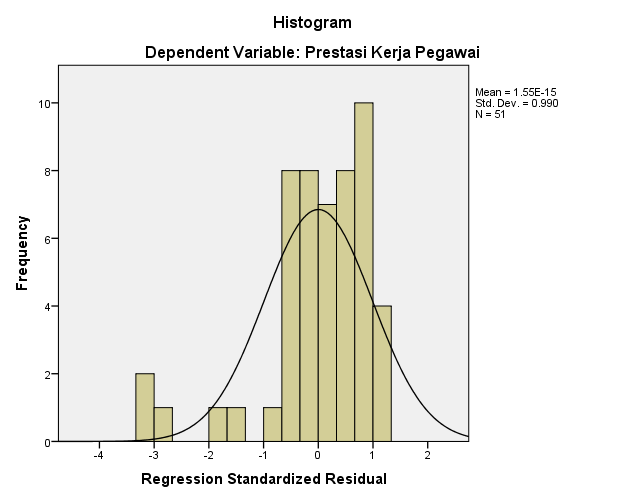 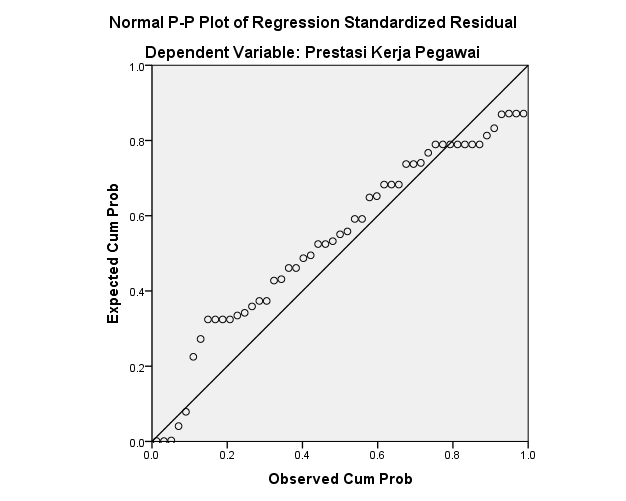 Keterangan :NilaiSS= Sangat Setuju5S= Setuju4KS= Kurang setuju3TS= Tidak Setuju2STS= Sangat Tidak Setuju1NoItem PertanyaanPemberian Insentif(Variabel X)Jawaban RespondenJawaban RespondenJawaban RespondenJawaban RespondenJawaban RespondenNoItem PertanyaanPemberian Insentif(Variabel X)NoItem PertanyaanPemberian Insentif(Variabel X)SSSKSTSSTSNoItem PertanyaanPemberian Insentif(Variabel X)543211.Lama Bekerjaa.Insentif	diberikan	tergantung	darilamanya pegawai bekerjab.Pegawai	yang	bekerja	lebih	lama menerima insentif yang lebih besar2.Senioritasa.Pemberian insentif diberikan secara adilkepada seluruh pegawaib.Pegawai yang memiliki jabatan yang tinggi mendapatkan insentif yang lebih besar3.Kebutuhana.Insentif	diberikan	sesuai	dengan kebutuhan pegawaib.Pemberian insentif dapat meningkatkan prestasi pegawai4.Keadilan dan Kelayakana.Insentif diberikan kepada pegawai secaraadil sesuai dengan kelayakan kinerja yang diberikanb.Pegawai berhak mendapatkan insentif karena kinerja yang mereka lakukan bagus5.Evaluasi Jabatana.Insentif diberikan kepada pegawai yangmemiliki evaluasi kinerja yang baikb.Insentif diberikan kepada pegawai yangmenyelesaikan tugasnya tepat waktuNoItem Pertanyaan Prestasi Kerja Pegawai ( Variabel Y)Jawaban RespondenJawaban RespondenJawaban RespondenJawaban RespondenJawaban RespondenNoItem Pertanyaan Prestasi Kerja Pegawai ( Variabel Y)NoItem Pertanyaan Prestasi Kerja Pegawai ( Variabel Y)SSSKSTSSTSNoItem Pertanyaan Prestasi Kerja Pegawai ( Variabel Y)543211.Kualitas Kerjaa.Kualitas diri anda sesuai dengan yangDiharapkanb.Menurut Bapak/ibu perusahaan memberikan kontribusi sesuai dengan prestasi dalam bekerja2.Kuantitas Kerjaa.Ketika ada masalah dalam perusahaan bapak/ibu siap memberikan waktu dantenga untuk mengatasinyab.Bapak/ibu terlebih dahulu memahamiteori-teori	dalam	mengerjakan	tugas yang baruc.Keterampilan yang bapak/ibu miliki dapat meningkatkan produktifitas kinerja di dalam organisasi perusahaan3.Ketepatan Waktua.Bapak/ibu	mengerjakan	setiap pekerjaan yang diberikan atasan dengansungguh-sungguhb.Bapak/ibu selalu datang dan pulang kerja tepat waktu sesuai dengan jamKantorc.Bapak/ibu cepat dalam memahami tugas yang	diberikan	oleh	atasan	danmenyelesaikannya tepat waktu4Efektivitas BiayaaPeningkatan	kemampuan	pegawai dalam membuat rencana pekerjaan agartercapai efisiensi dan efektivits kerja.bSemua pegawai dituntut bekerja secaraoptimal untuk meminimalisasi kerugian.Lampiran Output SPSSHasil Uji Validitas Pemberian InsentifItem-Total StatisticsLampiran Output SPSSHasil Uji Validitas Pemberian InsentifItem-Total StatisticsLampiran Output SPSSHasil Uji Validitas Pemberian InsentifItem-Total StatisticsLampiran Output SPSSHasil Uji Validitas Pemberian InsentifItem-Total StatisticsLampiran Output SPSSHasil Uji Validitas Pemberian InsentifItem-Total StatisticsLampiran Output SPSSHasil Uji Validitas Pemberian InsentifItem-Total StatisticsScale Mean if Item DeletedScale Variance if Item DeletedCorrected Item-Total CorrelationSquared Multiple CorrelationCronbach's Alpha if Item Deletedvar00135.5916.487.751.757.926var00235.5917.287.829.834.922var00335.4717.494.878.913.921var00435.4117.807.745.797.926var00535.4717.094.902.892.919var00635.1018.530.418.349.943var00735.6517.553.708.626.928var00835.5516.293.820.819.922var00935.3717.438.715.811.927var001035.5116.415.744.678.927Hasil Uji Reliabilitas Pemberian InsentifReliability StatisticsHasil Uji Reliabilitas Pemberian InsentifReliability StatisticsHasil Uji Reliabilitas Pemberian InsentifReliability StatisticsCronbach's AlphaCronbach's Alpha Based on Standardized ItemsN of Items.933.93910Hasil Uji Validitas Prestasi Kerja PegawaiItem-Total StatisticsHasil Uji Validitas Prestasi Kerja PegawaiItem-Total StatisticsHasil Uji Validitas Prestasi Kerja PegawaiItem-Total StatisticsHasil Uji Validitas Prestasi Kerja PegawaiItem-Total StatisticsHasil Uji Validitas Prestasi Kerja PegawaiItem-Total StatisticsHasil Uji Validitas Prestasi Kerja PegawaiItem-Total StatisticsScale Mean if Item DeletedScale Variance if Item DeletedCorrected Item-Total CorrelationSquared Multiple CorrelationCronbach's Alpha if Item Deletedvar00134.3517.553.672.621.925var00234.3317.907.747.650.923var00334.3117.860.699.654.924var00434.2216.613.751.657.921var00534.3316.987.712.640.923var00634.0214.940.790.730.922var00734.3718.198.616.652.928var00834.6115.963.796.703.918var00934.1815.948.797.720.918var001034.3317.067.816.697.918Uji Reliabilitas Prestasi Kerja PegawaiReliability StatisticsUji Reliabilitas Prestasi Kerja PegawaiReliability StatisticsUji Reliabilitas Prestasi Kerja PegawaiReliability StatisticsCronbach's AlphaCronbach's Alpha Based on Standardized ItemsN of Items.929.93510Hasil Uji Koefisien DeterminasiModel SummarybHasil Uji Koefisien DeterminasiModel SummarybHasil Uji Koefisien DeterminasiModel SummarybHasil Uji Koefisien DeterminasiModel SummarybHasil Uji Koefisien DeterminasiModel SummarybModelRR SquareAdjusted R SquareStd. Error of the Estimate1.750a.563.5543.039a. Predictors: (Constant), Pemberian Insentifa. Predictors: (Constant), Pemberian Insentifa. Predictors: (Constant), Pemberian Insentifa. Predictors: (Constant), Pemberian Insentifa. Predictors: (Constant), Pemberian Insentifb. Dependent Variable: Prestasi Kerja Pegawaib. Dependent Variable: Prestasi Kerja Pegawaib. Dependent Variable: Prestasi Kerja Pegawaib. Dependent Variable: Prestasi Kerja Pegawaib. Dependent Variable: Prestasi Kerja PegawaiHasil  Analisis Regresi Linear SederhanaCoefficientsaHasil  Analisis Regresi Linear SederhanaCoefficientsaHasil  Analisis Regresi Linear SederhanaCoefficientsaHasil  Analisis Regresi Linear SederhanaCoefficientsaHasil  Analisis Regresi Linear SederhanaCoefficientsaHasil  Analisis Regresi Linear SederhanaCoefficientsaHasil  Analisis Regresi Linear SederhanaCoefficientsaModelModelUnstandardized CoefficientsUnstandardized CoefficientsStandardized CoefficientstSig.ModelModelBStd. ErrorBetatSig.1(Constant)8.8473.7102.385.0211Pemberian Insentif.743.094.7507.942.000a. Dependent Variable: Prestasi Kerja Pegawaia. Dependent Variable: Prestasi Kerja Pegawaia. Dependent Variable: Prestasi Kerja Pegawaia. Dependent Variable: Prestasi Kerja Pegawaia. Dependent Variable: Prestasi Kerja Pegawaia. Dependent Variable: Prestasi Kerja Pegawaia. Dependent Variable: Prestasi Kerja PegawaiHasil Uji Parsial (Uji t)CoefficientsaHasil Uji Parsial (Uji t)CoefficientsaHasil Uji Parsial (Uji t)CoefficientsaHasil Uji Parsial (Uji t)CoefficientsaHasil Uji Parsial (Uji t)CoefficientsaHasil Uji Parsial (Uji t)CoefficientsaHasil Uji Parsial (Uji t)CoefficientsaModelModelUnstandardized CoefficientsUnstandardized CoefficientsStandardized CoefficientstSig.ModelModelBStd. ErrorBetatSig.1(Constant)8.8473.7102.385.0211Pemberian Insentif.743.094.7507.942.000a. Dependent Variable: Prestasi Kerja Pegawaia. Dependent Variable: Prestasi Kerja Pegawaia. Dependent Variable: Prestasi Kerja Pegawaia. Dependent Variable: Prestasi Kerja Pegawaia. Dependent Variable: Prestasi Kerja Pegawaia. Dependent Variable: Prestasi Kerja Pegawaia. Dependent Variable: Prestasi Kerja Pegawai